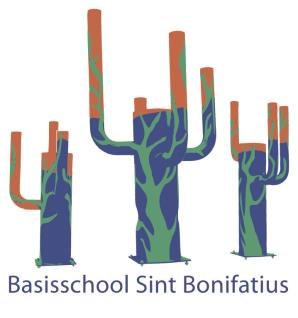 Dit protocol is opgesteld door PO-Raad en aangepast aan de school specifieke situatie van de St.-Bonifatiusschool in Haaksbergen.Dit protocol is een volgende versie van het protocol voor de volledige opening van het basisonderwijs. Deze nieuwe versie omvat enkele verruimingen en verduidelijkingen gebaseerd op het kabinetsbesluit van d.d. 24 juni 2020. Uit dat besluit volgen ook enkele verruimingen voor het basisonderwijs die gelden vanaf 1 juli 2020. We willen hier specifiek benoemen dat scholen om praktische redenen ervoor kunnen kiezen om de eventuele verruimingen bij de start van het schooljaar 2020-2021 in te laten gaan.Het protocol is opgesteld door PO-Raad, AOb, CNV Onderwijs, FvOv, en AVS, in afstemming met Ouders & Onderwijs, het Lerarencollectief, Boink, BMK, BK, Voor Werkende Ouders, OCW en SZW. Dit protocol is gebaseerd op nadere adviezen van de betreffende autoriteiten en collegiaal getoetst door het RIVM.Het protocol dient nadrukkelijk als handreiking voor de sector bij het volledig openen van de scholen. Het kabinetsbesluit tot de volledige opening van de basisscholen is leidend: vanaf 8 juni gaan alle leerlingen weer volledig naar school, met inachtneming van de RIVMvoorschriften. Bij de volledige opening zijn scholen en werknemers niet gehouden aan het onmogelijke. Versie 25 juni 2020De volgende regels zijn van toepassing:Alle leerlingen gaan volledig naar school. Tussen leerlingen hoeft geen 1,5 meter afstand bewaard te worden.Tussen alle volwassenen moet onderling 1,5 meter afstand bewaard worden.De school zorgt ervoor dat leerlingen vaak hun handen wassen.Na school gaat iedereen direct naar huis of de BSO.Daarnaast blijven de hygiënemaatregelen van het RIVM van kracht – zoals het OMT aangeeft, is het extra van belang dat die worden nageleefd. Het gaat daarbij om:Een goede melding en monitoring van besmettingen;Het strikt toepassen van triage wanneer ouders/verzorgers en andere volwassenen de school binnentreden (zie voor meer informatie: rivm.nl/documenten/triage-bezoekers); Het strikt toepassen van de overige hygiënemaatregelen.Bij de uitvoering van dit protocol wordt de medezeggenschapsraad betrokken op basis van de WMS, waarbij de termijnen voor overleg in redelijkheid worden ingevuld, zodanig dat snel besluiten kunnen worden genomen. Handdesinfectie voor kinderen is alleen effectief bij juist gebruik, dus onder toezicht. Wanneer het op enige manier mogelijk is de kinderen te laten handenwassen heeft dit sterke voorkeur en beleid zou daar op moeten zijn gericht. Er speelt een gezondheidsrisico door aanwezigheid van desinfecterende producten. Is regelmatig handen wassen niet mogelijk, dan zou handdesinfectie alleen onder toezicht en in de bovenbouw moeten plaatsvinden.Desinfectie van oppervlakken heeft geen toegevoegde waarde ten opzichte reinigen met water en zeep. Daarnaast geeft het aanwezig zijn van deze middelen een gezondheidsrisico in klaslokalen. Het RIVM adviseert geen oppervlaktedesinfectie op scholen toe te passen. Niet elke school hanteert het begrip groep 3, bedoeld wordt alle leerlingen vanaf het derde leerjaar.12.00-12.30 groep 1-2 kleine plein en groep 3-4-5 grote plein12.30-13.00 groep 6-7-8 grote plein.Op grote plein afspreken welke groep waar speelt.Kleine pauze: iedereen in principe buitenProtocol bewegingsonderwijs na 8 juniOok na 2 juni tot aan de zomervakantie kan bewegingsonderwijs worden gegeven, bij voorkeur buiten. Als er geen geschikte buitenaccommodatie beschikbaar is, of als dit onwenselijk is (bijvoorbeeld in het speciaal onderwijs), dan worden er in een binnenaccommodatie (gymzaal/speellokaal) alleen matig-intensieve activiteiten verzorgd. Hoe ga je daarmee om als school? Het protocol, de veelgestelde vragen en een schematisch overzicht van leerlijnen die buiten gegeven kunnen worden, en een van de leerlijnen die binnen gegeven kunnen worden vind je op de website van het KVLO. Het protocol is opgesteld door de KVLO en het LO-platform in afstemming met OCW, AVS, RIVM en de PO-Raad.	I 	Algemeen 	I 	Algemeen 	I 	Algemeen 	I 	Algemeen 1Algemene RIVM richtlijn Veiligheidsrisico’sScholen hanteren de RIVM-richtlijn: lci.rivm.nl/richtlijnen/covid-19.Specifiek zijn de volgende maatregelen van kracht:Tussen leerlingen hoeft geen 1,5 meter afstand bewaard te worden.Tussen alle volwassenen moet onderling 1,5 meter afstand bewaard worden.Scholen melden zich bij de GGD wanneer sprake is van 3 of meer leerlingen met ziekteverschijnselen per groep (zie hoofdstuk IV). 2Fysiek contactVolwassenen houden 1,5 meter afstand van elkaar.Iedereen wast goed zijn/haar handen en meerdere keren per dag voor ten minste 20 seconden.Er worden geen handen geschud.Hoesten/niezen in de elleboog.Niet aan je gezicht zitten.3Hygiënemaatregelen Scholen dragen er zorg voor dat de algemene hygiënevoorschriften van het RIVM zoveel mogelijk worden nageleefd: rivm.nl/hygienerichtlijnen/basisscholen.Denk hierbij aan: Handenwassen met water en zeep: begin schooluren, voor de pauze, na de pauze, na toiletgang1. Gebruik van papieren handdoekjes. Oppervlakten reinigen met water en zeep2.Een of meerdere personeelsleden moeten verantwoordelijk worden gesteld voor de uitvoering van deze hygiënemaatregelen.Specifiek zijn de volgende maatregelen van kracht: Scholen dragen er zorg voor dat de algemene hygiënevoorschriften van het RIVM zo veel mogelijk worden nageleefd.Personeelsleden dragen géén persoonlijke beschermingsmiddelen. Indien een individueel personeelslid toch behoefte heeft aan persoonlijke beschermingsmiddelen, kan daarover overlegd worden. Vanuit veiligheidsoverwegingen is het niet nodig.4Hygiëneregeling leermiddelenLeermiddelen, speelgoed, speelmaterialen, devices en werkplek dienen bij gebruik door meerdere leerlingen met regelmaat schoon gemaakt te worden met water en zeep. Ook materialen die met regelmaat door meerdere leerkrachten worden gebruikt worden met regelmaat schoon gemaakt met water en zeep.Voor elektronica: gebruik oppervlaktesprays voor elektronica.5SchoonmaakDagelijks intensieve schoonmaak door schoonmaakprofessionals. De nadruk ligt op contactpunten en de toiletbediening.Prullenbakken worden dagelijks geleegd. IIAanwezigheid van leerlingen, ouder(s)/verzorger(s) en externen op school en lesaanbodAanwezigheid van leerlingen, ouder(s)/verzorger(s) en externen op school en lesaanbodAanwezigheid van leerlingen, ouder(s)/verzorger(s) en externen op school en lesaanbod1Aanwezigheid van leerlingen op school en (les)aanbod Alle leerlingen gaan volledig naar school. Tussen leerlingen onderling hoeft geen 1,5 meter afstand gehandhaafd te worden. Voor groepsactiviteiten zoals schoolreisjes, schoolkampen, vieringen, musicals en excursies gelden de algemene richtlijnen vanuit de overheid m.b.t. bijeenkomsten buiten het reguliere lesaanbod. De afweging over het al dan niet organiseren van groepsactiviteiten wordt op school- of bestuursniveau gemaakt binnen de richtlijnen van het RIVM.Voor muziekonderwijs geldt specifiek: zang en gebruik van blaasinstrumenten is voor leerlingen in het primair onderwijs toegestaan.Voor bewegingsonderwijs, zie link: kvlo.nl/hulp-en-advies/onderwijs.2Aanwezigheid in de school van ouder(s)/verzorger(s), vrijwilligers, stagiaires en (externe) professionals Met het strikt toepassen van triage is aanwezigheid in de school van ouder(s)/verzorger(s), vrijwilligers, stagiaires en (externe) professionals toegestaan. Volwassenen houden te allen tijde 1,5 m afstand tot elkaar en passen strikt de hygiënevoorschriften toe. Wij hebben er voor gekozen, i.v.m. de beperkte ruimte, om alleen de logopedie voor de zomervakantie op school te laten starten.3OudergesprekkenOudergesprekken kunnen in de school plaatsvinden met het strikt toepassen van triage en de 1,5 m afstand. Wij hebben er voor gekozen om de meeste gesprekken telefonisch of via TEAMS te laten plaatsvinden.IIIIn en rondom schoolgebouwIn en rondom schoolgebouw1SchoolpleinOp  en om het schoolplein geldt eveneens de 1,5m afstand tussen volwassenen. 2Looproutes in en om de school en ouders in schoolDe school hanteert looproutes. Ouders komen in principe nog niet in de school, tenzij er een afspraak gemaakt is met een medewerker.3Binnenkomst, ophalen en looproutes door schoolOm voldoende afstand tussen volwassenen te garanderen kunnen scholen ervoor kiezen om te werken met gespreide breng- en haaltijden of het schoolplein (deels) benutten om volwassenen te spreiden. Wij kiezen er voor om ouders om en op het plein te laten wachten om de leerlingen op te halen. We gebruiken bij het brengen beide pleinen (kleine plein groep 1-2) en bij het ophalen het grote plein. Een leerling wordt door maximaal een ouder/ verzorger gehaald en gebracht, het liefst lopend of met de fiets.Na school gaat iedereen direct naar huis of de BSO.4PauzebeleidDe klas of groep leerlingen waaraan lesgegeven wordt, blijft zo veel mogelijk gehandhaafd in de pauze.  We hanteren dezelfde pauzetijden en verdeling als vanaf 11 mei. In de kleine pauze loopt in principe iedereen buiten. In de grote pauze volgen we de verdeling als voor de sluiting van de scholen.	IV	Gezondheid	IV	Gezondheid	IV	Gezondheid	IV	Gezondheid1Medisch handelenMedische handelingen kunnen zonder extra persoonlijke beschermingsmiddelen worden uitgevoerd. Indien een individueel personeelslid toch behoefte heeft aan persoonlijke beschermingsmiddelen, kan daarover overlegd worden. Vanuit veiligheidsoverwegingen is het niet nodig.Wanneer intensieve medische of verpleegkundige zorg in het regulier én speciaal basisonderwijs moeten worden uitgevoerd waarbij normaal gesproken handschoenen worden gedragen, wordt geadviseerd deze nu ook te dragen. Extra middelen, zoals mondkapjes, zijn niet nodig.2WegstuurbeleidWanneer een personeelslid gedurende de dag klachten ontwikkelt zoals genoemd in paragraaf 4, gaat het personeelslid naar huis.Wanneer een leerling gedurende de dag klachten ontwikkelt zoals genoemd in paragraaf 3, gaat de leerling naar huis, dit geldt niet voor leerlingen uit groep 1 en 2 met neusverkoudheid zonder koorts.Als de leerling koorts en/of benauwdheidsklachten heeft dan worden eventuele broers/zussen hierover geïnformeerd en gaan ook naar huis. De leerling gaat dan ook niet naar de BSO. Gebruik geen temperatuurmeting als indicator. Zonder uitzondering moet een leerling of personeelslid met klachten naar huis. Een temperatuurmeting bij twijfel kan juist onduidelijkheid geven. Specifiek is de volgende maatregel van kracht:Als een leerling ziek wordt, wordt het direct door een ouder/verzorger opgehaald.IV	GezondheidIV	GezondheidIV	GezondheidIV	Gezondheid3Thuisblijf regels – gezondheid leerlingenDe school past de RIVM-adviezen en richtlijnen die gelden voor het onderwijs toe. Zie hiervoor: lci.rivm.nl/richtlijnen/covid-19#index_Ziekte--Voor leerlingen in groep 1 of 2 van de basisschool geldt dat zij bij een neusverkoudheid gewoon naar school mogen, behalve:als het kind ook koorts heeft kinderen contact hebben met iemand met een bevestigde COVID-19 infectie en daarover zijn geïnformeerd door de GGD. er een volwassene in het gezin van het kind klachten heeft die kunnen wijzen op het nieuwe coronavirus (zie rivm.nl/coronavirus-covid-19). Dan moet het kind thuisblijven en is het belangrijk om het kind te testen.Voor leerlingen vanaf groep 33 geldt dat zij thuisblijven:bij verkoudheidsklachten of andere klachten die passen bij COVID-19 (neusverkoudheid, loopneus, niezen, keelpijn, lichte hoest, verhoging of koorts en/of plotseling verlies van reuk of smaak);het kind een volwassen gezinslid heeft met passend bij COVID-19 (koorts en/of benauwdheidsklachten).Voor meer informatie zie: lci.rivm.nl/langdurig-neusverkouden-kinderen.Wanneer een leerling positief getest is op corona moet hij/zij ten minste 7 dagen thuisblijven en uitzieken. De leerling mag pas weer naar school en de opvang als hij/zij na deze 7 dagen ook 24 uur geen klachten meer heeft. Zie voor meer informatie over thuisblijven: lci.rivm.nl/leefregels.Als iemand in het huishouden van de leerling koorts boven 38 °C en/of benauwdheidsklachten heeft, blijft de leerling ook thuis. Als iedereen binnen het huishouden 24 uur geen klachten heeft, mag de leerling weer naar school en de opvang. Als iemand in het huishouden van de leerling getest is voor COVID-19 en een positieve uitslag heeft, moet de leerling wachten tot die persoon 24 uur klachtenvrij is en dan 14 dagen ná het laatste contact met die persoon, thuisblijven. Zie voor meer informatie: lci.rivm.nl/informatiebriefhuisgenootthuis. Bij een ongewoon aantal leerlingen met klachten (vanaf drie leerlingen per groep) neemt de school contact op met de GGD.Specifiek zijn de volgende maatregelen van kracht: Iedereen met één of meer van bovengenoemde klachten kan zich laten testen. Zie m.b.t. de instructies ook rijksoverheid.nl/ onderwerpen/coronavirus-covid-19/testenLeerlingen met klachten worden zo mogelijk getest door de GGD met toestemming van ouder(s)/verzorger(s), volgens het landelijk testbeleid en opgestelde uitgangspunten.Leerlingen die behoren tot een risicogroep kunnen worden vrijgesteld van fysiek onderwijs (beslissing van ouder(s)/verzorger(s) in overleg met de school en de behandelend arts).Leerlingen van wie gezinsleden tot een risicogroep behoren kunnen worden vrijgesteld van fysiek onderwijs (beslissing van ouder(s)/ verzorger(s) in overleg met de school en de behandelend arts).IVGezondheidGezondheid4Thuisblijf regels – gezondheid personeelDe school past RIVM-adviezen en richtlijnen die gelden voor het onderwijs toe. Zie hiervoor: lci.rivm.nl/richtlijnen/covid-19#index_ Ziekte--Besmettelijkheid.Vanaf 1 juni moet iedereen in Nederland met de volgende klachten thuis blijven: Verkoudheidsklachten: Neusverkoudheid, loopneus, niezen, keelpijn.Hoesten.Verhoging of koorts > 38°C. Moeilijk ademen/benauwdheid.Plotseling verlies van reuk of smaak (zonder neusverstopping).Wanneer een personeelslid positief getest is op corona, moet hij/zij ten minste 7 dagen thuisblijven en uitzieken. Het personeelslid mag pas weer naar school als hij/zij na deze 7 dagen ook 24 uur geen klachten meer heeft. Zie voor informatie: lci.rivm.nl/leefregelsAls iemand in het huishouden van het personeelslid koorts boven 38°C en/of benauwdheidsklachten heeft, blijft het personeelslid ook thuis. Als iedereen binnen het huishouden 24 uur geen klachten heeft, mag het personeelslid weer naar school.Als iemand in het huishouden van het personeelslid getest is voor COVID-19 en een positieve uitslag heeft, moet het personeelslid wachten tot die persoon 24 uur klachtenvrij is en dan 14 dagen ná het laatste contact met die persoon, thuisblijven. Zie voor informatie: lci.rivm.nl/informatiebriefhuisgenootthuisPersoneelsleden met klachten nemen contact op met de arbo-/bedrijfsarts. Specifiek zijn de volgende maatregelen van kracht:Iedereen met één of meer van bovengenoemde klachten kan zich laten testen. Zie m.b.t. de instructies ook www.rijksoverheid.nl/ onderwerpen/coronavirus-covid-19/testenHet personeelslid blijft thuis tot de uitslag bekend is (overleg met werkgever over welke werkzaamheden personeelslid eventueel vanuit huis kan doen).Personeelsleden die in een risicogroep vallen, kunnen worden vrijgesteld van werk op school (keuze medewerker in overleg met de arbo-/ bedrijfsarts of behandelend arts en werkgever).Personeelsleden met gezinsleden die in een risicogroep vallen, kunnen worden vrijgesteld van werk op school (keuze medewerker in overleg met de werkgever).Een personeelslid dat niet tot de risicogroep behoort maar zich wel ernstig zorgen maakt, gaat hierover in gesprek met zijn werkgever. In dat gesprek wordt beoordeeld of tot afspraken gekomen kan worden over de precieze invulling van de werkzaamheden. Indien een individueel personeelslid toch behoefte heeft aan persoonlijke beschermingsmiddelen, kan daarover overlegd worden. Vanuit veiligheidsoverwegingen is het niet nodig.Medische informatie van het personeelslid wordt niet gedeeld met de werkgever of collega’s. De arbo-/bedrijfsarts kan hierbij betrokken worden.VCapaciteitCapaciteit1Beschikbaarheid personeel Bij afwezigheid van personeel wordt (indien mogelijk) vervangen. Grote PauzeKleine pleinGrote pleinMaandagWil- Miranda tot 12.3012.00 Anneke 12.15 Ryanne 12.30 Jerzy 12.45 Melanie Wil en Miranda vanaf 12.30 uurDinsdagMarie-Louise tot 12.30Nilgun en MiriamWoensdagClaudy- Munevera tot 12.3012.00 Joy 12.15 Jolien Munevera (vanaf 12.30 uur) 12.30 Anne 12.45 RyonDonderdagMarie-Louise tot 12.3012.00 Anneke 12.15 Jolien 12.30 Jelmer 12.45 Carmen en MuneveraVrijdagMichelle-Susanne tot 12.3012.00 Joy 12.15 Claudy 12.30 Ryon 12.45 Melanie en Miranda